Word List – Years 5 and 6-cious or -tious?vicious 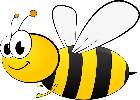 -cious or -tious?conscious-cious or -tious?delicious-cious or -tious?malicious-cious or -tious?suspicious-cious or -tious?ambitious-cious or -tious?cautious-cious or -tious?fictitious-cious or -tious?infectious-cious or -tious?nutritious-cious or -tious?precious-ance, -ant & -ationobservant -ance, -ant & -ationobservance -ance, -ant & -ationobservation-ance, -ant & -ationexpectant-ance, -ant & -ationexpectation -ance, -ant & -ation hesitant-ance, -ant & -ationhesitancy -ance, -ant & -ationhesitation-ance, -ant & -ationtolerant-ance, -ant & -ationtolerance-ance, -ant & -ationtoleration-ance, -ant & -ationsubstance-ance, -ant & -ationsubstantial-ance, -ant & -ationassistant-ance, -ant & -ationassistance-ent, -ence and –encyinnocent-ent, -ence and –encyinnocence-ent, -ence and –ency decent-ent, -ence and –ency decency-ent, -ence and –ency frequent -ent, -ence and –encyfrequency-ent, -ence and –ency confident -ent, -ence and –encyconfidence -ent, -ence and –encyconfidential-ent, -ence and –encyobedient-ent, -ence and –encyobedience-ent, -ence and –encyindependent-ent, -ence and –encyindependence-able, ably & -ationadorable-able, ably & -ationadorably-able, ably & -ationadoration-able, ably & -ationapplicable -able, ably & -ationapplicably-able, ably & -ationapplication-able, ably & -ationconsiderable-able, ably & -ationconsiderably-able, ably & -ationconsideration-able, ably & -ationtolerable-able, ably & -ationtolerably-able, ably & -ationtoleration-able, -ible, -ably & -iblychangeable-able, -ible, -ably & -iblynoticeable-able, -ible, -ably & -iblyforcible-able, -ible, -ably & -iblylegible-able, -ible, -ably & -iblydependable-able, -ible, -ably & -iblycomfortable-able, -ible, -ably & -iblyunderstandable-able, -ible, -ably & -iblyreasonable-able, -ible, -ably & -iblyenjoyable -able, -ible, -ably & -iblyreliable -able, -ible, -ably & -iblypossible -able, -ible, -ably & -iblypossibly-able, -ible, -ably & -iblyhorrible -able, -ible, -ably & -iblyhorribly-able, -ible, -ably & -iblyterrible -able, -ible, -ably & -iblyterribly-able, -ible, -ably & -iblyconsiderable -able, -ible, -ably & -iblyconsiderably-able, -ible, -ably & -iblyadorable-able, -ible, -ably & -iblyadorably-able, -ible, -ably & -iblyvisible-able, -ible, -ably & -iblyvisibly-able, -ible, -ably & -iblyincredible -able, -ible, -ably & -iblyincredibly-able, -ible, -ably & -iblysensible-able, -ible, -ably & -iblysensiblyerr or erreferringerr or erreferrederr or erreferralerr or erpreferringerr or erpreferrederr or ertransferringerr or ertransferrederr or ertransferralerr or erreferenceerr or errefereeerr or erpreferenceerr or ertransferencei before e except after c & othersdeceivei before e except after c & othersconceivei before e except after c & othersreceivei before e except after c & othersperceivei before e except after c & othersceilingi before e except after c & othersreceipti before e except after c & othersbelievei before e except after c & othersmischiefi before e except after c & othersretrievei before e except after c & othersachievei before e except after c & othersheighti before e except after c & othersproteini before e except after c & otherscaffeinei before e except after c & othersseizei before e except after c & othersneitheri before e except after c & otherseither Different sounds of ‘ough’oughtDifferent sounds of ‘ough’boughtDifferent sounds of ‘ough’thoughtDifferent sounds of ‘ough’nought Different sounds of ‘ough’broughtDifferent sounds of ‘ough’foughtDifferent sounds of ‘ough’roughDifferent sounds of ‘ough’toughDifferent sounds of ‘ough’enoughDifferent sounds of ‘ough’coughDifferent sounds of ‘ough’thoughDifferent sounds of ‘ough’althoughDifferent sounds of ‘ough’doughDifferent sounds of ‘ough’throughDifferent sounds of ‘ough’thoroughDifferent sounds of ‘ough’boroughDifferent sounds of ‘ough’ploughDifferent sounds of ‘ough’boughSilent lettersdoubt Silent lettersislandSilent letterslambSilent letterssolemnSilent lettersthistleSilent lettersknightSilent lettersknifeSilent lettersbombSilent lettersWednesdaySilent lettersgnawhomophonesadvice/advise homophonesdevice/devise homophoneslicence/license homophonespractice/practise homophonesprophecy/prophesy homophonesaisle/isle homophonesaloud/allowedhomophonesaffect/effecthomophonesaltar/alterhomophonesascent/assent homophonesbridal/bridlehomophonescereal/serialhomophonescompliment/complementhomophonesdescent/dissenthomophonesdesert/dessert  homophonesdraft/draughthomophonesfarther/fatherhomophonesheard/herdhomophonesled/leadhomophonesaren’t/aunthomophonesguessed/guest homophonesmorning/mourninghomophonespast/passedhomophonesprecede/ proceedhomophonesate/eightaccommodateembarrasspersuadeaccompanyenvironmentphysicalaccordingequipped, equipmentprejudiceachieveespeciallyprivilegeaggressiveexaggerateprofessionamateurexcellentprogrammeancientexistencepronunciationapparentexplanationqueueappreciatefamiliarrecogniseattachedforeignrecommendavailablefortyrelevantaveragefrequentlyrestaurantawkwardgovernmentrhymebargainguaranteerhythmbruiseharasssacrificecategoryhindrancesecretarycemeteryidentityshouldercommitteeimmediate, immediatelysignaturecommunicateindividualsincere, sincerelycommunityinterferesoldiercompetitioninterruptstomachconsciencelanguagesufficientconsciousleisuresuggestcontroversylightningsymbolconveniencemarvelloussystemcorrespondmischievoustemperaturecriticisemusclethoroughcuriositynecessarytwelfthdefiniteneighbourvarietydesperatenuisancevegetabledeterminedoccupyvehicledevelopoccuryachtdictionaryopportunitydisastrousparliament